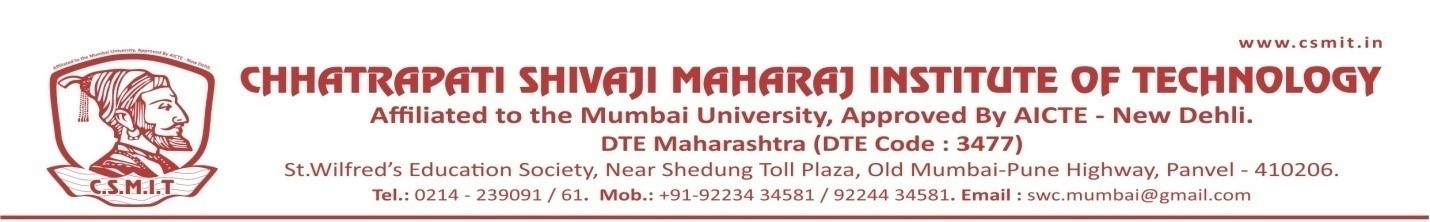 TREE PLANTATION DRIVE06 TH JUNE 2023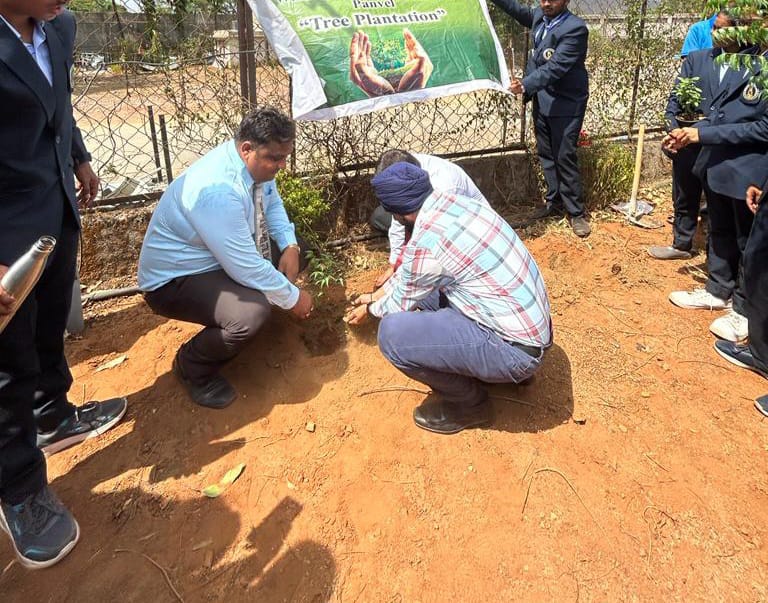 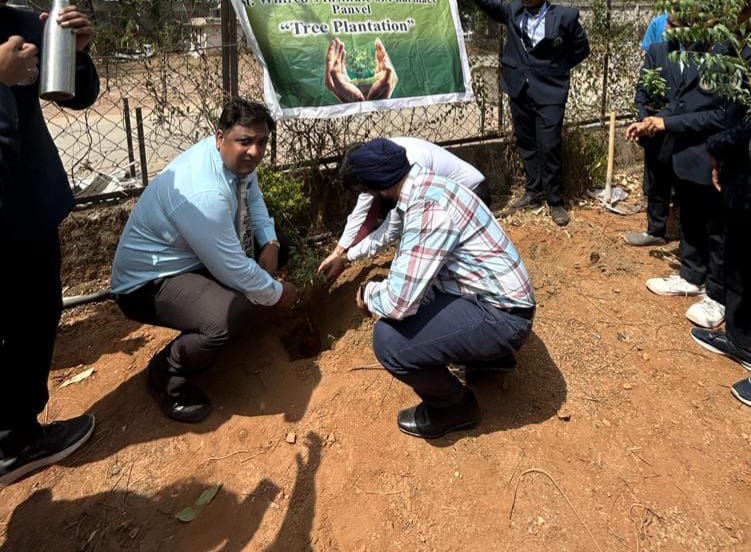 